Przedszkole Publiczne im. bł. Edmunda Bojanowskiego w Luszowicach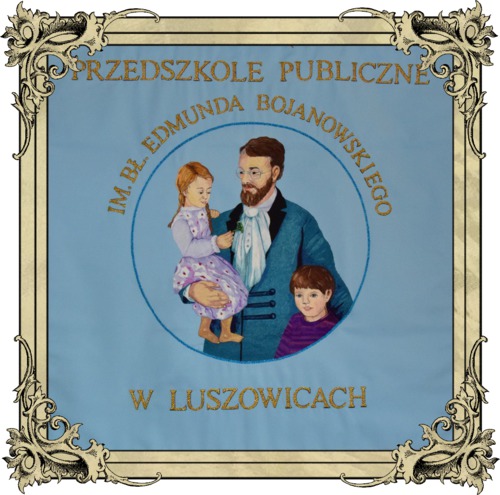 Program wychowawczy Przedszkola Publicznego w Luszowicachz elementami koncepcji bł. Edmunda BojanowskiegoOpracowała: Ewa KwiecieńRok 2019/2020Spis treści     Wstęp………...……………………………………………………………….3Podstawa prawna Programu Wychowawczego………………………...…4Cele ogólne i szczegółowe oraz treści wychowawcze…………………....5Procedury osiągania celów – metody, formy i warunki realizacji……..…8Model absolwenta Przedszkola Publicznego w Luszowicach……………8Zasady i formy współpracy z rodzicami…………………….……………9Prawa i obowiązki rodziców…………………………………………….10System motywacyjny……………………………………………………10Normy i zasady obowiązujące w przedszkolu...………...………………12Ewaluacja programu………………………………………….………….14Kryteria sukcesu………………………………………………...…….…15Przykładowy konspekt zajęć…………………………………...….…….15                                                                                               "Gra i zabawa dzieci jest ich pracą,ponieważ zatrudnia ich zmysły i wyobraźnię -jest nauką, ponieważ pomnaża ich wyobrażenia"Bł. Edmund BojanowskiWstęp                Celem wychowania przedszkolnego jest wspomaganie i ukierunkowywanie rozwoju dziecka zgodnie z jego wrodzonym potencjałem i możliwościami rozwojowymi w relacjach ze środowiskiem społeczno-kulturowym i przyrodniczym. Wychowanie rozpoczyna i kończy się w rodzinie. Przedszkole natomiast ukierunkowuje je oraz kontynuuje. Program wychowawczy ma na celu doskonalenie pracy  edukacyjnej, uwzględnia potrzeby społeczności( tj. dzieci, rodziców oraz pracowników przedszkola). Integruje nauczycieli oraz rodziców w realizacji celów  wychowawczych, ujednolica oddziaływania wychowawcze.              Niniejszy program został stworzony w celu przybliżenia idei oraz wartości jakimi kierował się w życiu patron przedszkola Błogosławiony Edmund Bojanowski oraz wdrażania ich w życie codzienne przedszkola. Według niego: „ najwyższym celem wychowania jest aby człowiek stał się obrazem i podobieństwem Boga na ziemi” stąd dążenie do pogłębiania zarówno wiedzy religijnej jak i duchowości dzieci. Edmund Bojanowski w swej koncepcji podkreślał ogromną rolę wychowania fizycznego u dzieci czemu miała służyć praca                         na powietrzu oraz w ogródku. Dzięki temu dziecko nie tylko rozwija się fizycznie, ćwiczy ale również uczy się poczucia obowiązku i odpowiedzialności. Wg Edmunda istotny dla dzieci jest kontakt z przyrodą, dzięki której dziecko uczy się rozumienia świata, kształtuje wrażliwość oraz dostrzega piękno otaczającej przyrody. Ponadto koncepcja pedagogiczna               bł. Edmunda Bojanowskiego zakłada również dostosowanie treści nauczania do roku liturgicznego. W naszej placówce roczny rytm nauczania pokrywa się z obchodzonymi świętami tj. Boże Narodzenie czy Wielkanoc. Dzieci również uczestniczą w nabożeństwach tj. Droga Krzyżowa, Różaniec, Majówka jak również msze św. w różnorodnych intencjach. Nasi wychowankowie są uwrażliwiani na potrzebę częstej modlitwy oraz polecania się                 w opiekę świętych i błogosławionych, szczególnie w czasie choroby lub nieszczęścia.                    W przedszkolu dzieci wraz z wychowawcami rozpoczynają każdy dzień od modlitwy                   do patrona bł. Edmunda Bojanowskiego i zawierzają się Jego opiece słowami:Błogosławiony Edmundzie proszę Cię, bądź ze mną dziś przez cały dzień,Być blisko Boga wciąż mnie ucz, bo to najlepszy do Nieba klucz.Być dobrym dla wszystkich pomóż mi, będę Cię kochać, przyrzekam Ci.Wstaw się by Bóg wysłuchał mnie w sprawach, o które modlę się.   Oprócz tego często odwiedzają cmentarz parafialny pamiętając o modlitwie za bliskich zmarłych oraz za poległych w obronie Ojczyzny. Istotną rolę w wychowaniu naszych dzieci odrywa również nauczanie patriotyczne, pogłębianie wiedzy o Polsce oraz szacunek                        dla symboli narodowych. W roku szkolnym 2019/20 szczególny nacisk, zarówno w sferze dydaktycznej jak i wychowawczej będzie położony na promowanie zdrowego stylu życia, doskonalenie zdrowych nawyków żywieniowych oraz zachęcanie do aktywnego spędzania wolnego czasu na świeżym powietrzu. Ponadto wychowankowie przedszkola poszerzają wiedzę dotyczącą naszego kraju oraz biorą aktywny udział w uroczystościach patriotycznych, poznają piosenki patriotyczne jak również pogłębiają miłość i szacunek do własnego kraju. Ważnym aspektem jest również poszerzanie wiedzy na temat innych kultur, mniejszości narodowych oraz tolerancja dla innych wyznań i  koloru skóry. Poprzez kontakt z dziećmi o specjalnych potrzebach edukacyjnych wychowankowie uczą się konieczności pomocy, wyrozumiałości, życzliwości, solidarności oraz poszanowania godności każdego człowieka. W roku wolontariatu przedszkole aktywnie uczestniczyłow akcjach charytatywnych tj. pomoc dzieciom na misjach poprzez zbiórkę znaczków oraz wsparcie dzieci z oddziału onkologicznego przez zakup środków higienicznych, kosmetyków i zabawek ucząc wychowanków empatii oraz potrzeby dzielenia się z bardziej potrzebującymi dziećmi.               Integralną częścią programu jest praca wychowawcza, opiekuńcza i dydaktyczna każdego nauczyciela w odniesieniu do celu zawartego w nowej Podstawie Programowej wychowania przedszkolnego. Podstawa prawna programu wychowawczego:Konstytucja Rzeczypospolitej Polskiej z dnia 2 kwietnia 1997 r. uchwalona przez Zgromadzenie Narodowe w dniu 2 kwietnia 1997 r., przyjęta przez Naród w referendum konstytucyjnym w dniu 25 maja 1997 r., podpisana przez Prezydenta Rzeczypospolitej Polskiej w dniu 16 lipca 1997 r. (t.j. Dz.U. z 1997 r. Nr 78 poz. 483 ze zm.),Ustawa z dnia 14 grudnia 2016 r. ( t.j. Dz.U. z 2017 r. poz. 59 ze zm.),Ustawa z dnia 7 września 1991 r. o systemie oświaty (t.j. Dz.U. z 2004 r. Nr 256 poz. 2572 ze zm.),Ustawa z dnia 26 stycznia 1982 r. Karta nauczyciela (t.j. Dz.U. z 2006 r. Nr 97 poz. 674 ze zm.), Rozporządzenie Ministra Edukacji Narodowej z dnia 14 lutego 2017 r. w sprawie podstawy programowej wychowania przedszkolnego oraz podstawy programowej kształcenia ogólnego dla szkoły podstawowej, w tym dla uczniów                                        z niepełnosprawnością intelektualną w stopniu umiarkowanym lub znacznym, (Dz.U. z 2017 r. poz. 356),Konwencja o ochronie praw człowieka i podstawowych wolności sporządzona                          w Rzymie dnia 4 listopada 1950 r., zmieniona następnie Protokołami nr 3, 5 i 8 oraz uzupełniona Protokołem nr 2 (Dz.U. z 1993 r. Nr 61 poz. 284 ze zm.),Konwencja o Prawach Dziecka przyjęta przez Zgromadzenie Ogólne Narodów Zjednoczonych (Dz.U. z 1991 r. Nr 120 poz. 526 ze zm.).         Statut przedszkola.Program wychowania przedszkolnego według koncepcji pedagogicznej bł. Edmunda Bojanowskiego, s. M. Opiela, s. M. Kaput, s. E. Piekarz, s. A. Kornobis, s. Z. Zymróz, s. S. Chudzik.Cel wychowawczy ogólny Wychowanie dziecka wszechstronnie rozwiniętego, religijnego, mającego szacunek                                    do własnej Ojczyzny, empatycznego, samodzielnego, umiejętnie współżyjącego                             i współdziałającego z innymi oraz przyrodą, znającego najbliższe środowisko i gotowego                       do podjęcia zadań w szkole.Cele szczegółowe Budowanie systemu wartości, w tym wychowanie dzieci tak, aby lepiej orientowały się  w tym, co jest dobre a co złe, co jest prawdą a co kłamstwem,Budowanie  dziecięcej wiedzy o otaczającym świecie społecznym, przyrodniczym oraz technicznym oraz zdobywanie  nowych doświadczeń.Pogłębianie duchowości poprzez modlitwę i celebrowanie świąt i uroczystości kościelnych, poznawanie wzorców osobowych świętych i błogosławionych,Wprowadzenie dzieci w świat wartości estetycznych i rozwijanie umiejętności wypowiadania się poprzez muzykę,  małe formy sceniczne oraz sztuki plastyczne.Uwrażliwianie na piękno przyrody – świata roślin i zwierząt – pogłębianie wiedzy                      na ich temat oraz zajęcia praktyczne w ogródku przedszkolnym , zakładanie hodowli w doniczkach w sali, obserwacja wzrostu i rozwoju roślin, nauka dbałości o przyrodę, Kształtowanie u dzieci poczucia przynależności społecznej ( do rodziny, grupy rówieśniczej i wspólnoty narodowej ) oraz postawy patriotycznej.Uwrażliwianie na postawę szacunku do własnej Ojczyzny, symboli narodowych oraz poznawanie tradycji i zwyczajów swojego regionu,Umożliwianie dzieciom dokonywania wyborów i przeżywania pozytywnych efektów własnych działań.Zapewnienie dzieciom lepszych szans edukacyjnych poprzez wspieranie ich ciekawości, aktywności, kreatywności i samodzielności..Kształtowanie u dzieci odporności emocjonalnej koniecznej do racjonalnego radzenia sobie w nowych i trudnych sytuacjach, rozwiązywania ich na zasadzie kompromisu, oraz uwzględniania potrzeb innych( łagodnego znoszenia stresów i porażek).Wdrażanie dzieci do przestrzegania zasad warunkujących bezpieczeństwo.Kształtowanie życzliwego i otwartego  stosunku do ludzi oraz przyrody.Rozwijanie umiejętności społecznych dzieci, niezbędnych w poprawnych relacjach                       z dziećmi oraz z dorosłymi.Uwrażliwianie na konieczność dzielenia się z innymi, biedniejszymi, bardziej potrzebującymi, chorymi ucząc współczucia i empatii.Treści wychowawczePOZNAJĘ  REGUŁY  ŻYCIA  W GRUPIE:używam form grzecznościowych: „ proszę, dziękuję, przepraszam",okazuję szacunek dorosłym, osobom starszym,jestem serdeczny dla innych osób( kolegów i dorosłych),słucham, kiedy inni mówią, mówię, kiedy inni słuchają,potrafię zapanować nad własnymi emocjami, wyrażam je w sposób kontrolowany,    w trudnych sytuacjach korzystam z pomocy dorosłych,rozróżniam dobro od zła przestrzegam zawartych umów i poleceń,szanuję własność kolegów,bawię się zgodnie z kolegami,potrafię komunikować się z kolegami i dorosłymi,dbam o porządek w szatni, oraz w sali.POZNAJĘ  SWOJE  PRAWA  I OBOWIĄZKI:Mam wszystkie prawa  wynikające z Konwencji Praw Dziecka, tj: Do właściwie zorganizowanego procesu opiekuńczo - wychowawczo - dydaktycznego zgodnie z zasadami higieny pracy umysłowej,do szacunku dla wszystkich  potrzeb, życzliwego oraz podmiotowego traktowania,do opieki i ochrony,do ochrony przed wszelkimi formami przemocy fizycznej czy psychicznej,do wyrażania swoich uczuć i myśli,do nauki przez zabawę i bycia sobą.A w szczególności mam prawo do:indywidualnego rozwoju i własnego tempa tego procesu,warunków sprzyjających rozwojowi,bezpieczeństwa i akceptacji takim jakim jestem,godności i nietykalności osobistej,wyrażania swobody myśli, sumienia i wyznania,nienaruszalności osobistej,ochrony zdrowia,poszanowania własności,znajomości swoich praw,korzystania z dóbr kulturalnych,aktywnej dyskusji z dziećmi i dorosłymi oraz własnego zdania, własnych uczuć,aktywnego udziału w kontaktach społecznych na terenie przedszkola oraz                                  w środowisku,zabawy i nauki,miłości i szacunku,badania i eksperymentowania,doświadczania konsekwencji własnego zachowania( ograniczonego względami bezpieczeństwa),różnorodnego, bogatego w  bodźce oraz poddającego się procesom twórczym otoczenia,wypoczynku, gdy jestem zmęczony,ochrony przed wszelkimi formami przemocy zarówno fizycznej jak psychicznej.W trosce o bezpieczeństwo własne i kolegów mam w przedszkolu obowiązek:przestrzegać zasad oraz umów zawartych w Kodeksie Przedszkolaka oraz kontrakcie grupowym,przestrzegać zasad bezpieczeństwa tj. zgłaszać wszelkie przykre wypadki, uszkodzenia, związane ze zdrowiem, sygnalizować złe samopoczucie i potrzeby fizjologiczne,dbać o zdrowie swoje oraz innych,szanować sprzęt oraz zabawki znajdujące się w przedszkolu,dbać o estetykę i czystość pomieszczeń, w których przebywa,przejawiać właściwy stosunek do rówieśników, osób starszych, wynikający z postaw respektowania podstawowych norm społecznych i etycznych.POZNAJĘ  SIEBIE I INNYCH:poznaję możliwości własnego ciała,znam swoje mocne i słabe strony,nazywam i rozpoznaję uczucia innych oraz swoje,radzę sobie z emocjami w sposób kontrolowany,uczę się tolerancji i akceptacji,reaguję na sugestię i krytykę,łatwo nawiązuję kontakt z kolegami i dorosłymi.DBAM O SWOJE ZDROWIE:znam zasady poruszania się na terenie przedszkola i poza nim,rozumiem znaczenie zabiegów higienicznych dla zdrowia,rozumiem znaczenie świeżego powietrza dla zdrowia oraz potrzeby aktywnego wypoczynku, pracy w ogródku, ubieram się stosownie do pory roku,potrafię przezwyciężyć niechęć do niektórych potraw,mam opanowane umiejętności kulturalnego zachowania się,znam sytuacje zagrażające bezpieczeństwu wynikające z nieprzestrzegania zakazów..JESTEM ODPOWIEDZIALNY ZA PRZYRODĘ:dbam  o czystość najbliższego otoczenia,znam zagrożenia dla środowiska przyrodniczego wynikające z niszczycielskiej działalności człowieka,rozumiem potrzebę i konieczność dbania o życie na Ziemi,czynnie uczestniczę w akcji „Sprzątania świata",przestrzegam zasady - nie niszczę przyrody,dostrzegam zmiany w przyrodzie w różnych porach rokuangażuję się w prace w ogródku szkolnym, przedszkolnym oraz opiekuję się roślinami                            i zwierzętami w sali.POZNAJĘ I SZANUJĘ SWOJĄ OJCZYZNĘ – POLSKĘ:kocham i szanuję swoją Ojczyznę,znam symbole narodowe, hymn, interesuję się historią Polski, poznaję bohaterów narodowych, szanuję tych, którzy oddali życie za wolność Polski,aktywnie uczestniczę w uroczystościach patriotycznych,wiem, kim jestem i znam zwyczaje oraz tradycje wybranych krajów Unii Europejskiej.POZNAJĘ ZWYCZAJE I TRADYCJE NASZEGO REGIONU:znam najbliższe środowisko i kulturę własnego regionu,znam zwyczaje ludowe i obrzędy o zasięgu ogólnopolskim,uczestniczę w obrzędach ludowych organizowanych w lokalnym środowisku,aktywnie uczestniczę w organizowanych imprezach lokalnych tj. Festyn Parafialny,poznaję swoje miejsce w środowisku lokalnym.   KIERUJĘ SIĘ PRAWDĄ, DOBREM I MIŁOŚCIĄ:staram się zawsze mówić prawdę, nawet jeśli trzeba ponieść za to konsekwencje,dostrzegam różnicę między prawdą a kłamstwem i fałszem,przyznaję się do kłamstwa i przepraszam za nie,wiem, że na świecie istnieje dobro i zło,znam i naśladuję wzorce osobowe tj. święci i błogosławieni np. bł. E. Bojanowski,wiem, że należy kochać wszystkich ludzi,rozumiem, że osobom słabszym, chorym należy pomagać.DBAM O SWOJĄ WIARĘ:znam modlitwę rozpoczynającą dzień do bł. E. Bojanowskiego,znam modlitwę przed posiłkiem,uczestniczę we wspólnej modlitwie w grupie, znam znaczenie symboli religijnych tj. znak krzyża świętego,znam zwyczaje świąt i uroczystości kościelnych,znam sylwetkę patrona przedszkola bł. Edmunda Bojanowskiego,dbam o przyrodę stworzoną przez Boga, kocham wszystkich ludzi jako moich bliźnich, pomagam im,uczestniczę we mszy św. wspólnie z rodzicami z okazji Dnia Patrona, rozpoczęcia                i zakończenia roku przedszkolnego, nabożeństwach różańcowych i drogi krzyżowej, pamiętam o zmarłych, odwiedzam Cmentarz Parafialny, modlę się za zmarłych                  z rodziny i poległych w czasie wojny.Procedury osiągania celówMetody pracy:metody podające - przyswajanie: opowiadanie, pogadanka, historyjka obrazkowa, wiersze, piosenki, praca z tekstem;metody problemowe- odkrywanie: gry dydaktyczne, giełda pomysłów - „Burza mózgów", inscenizacja;metody aktywizujące- przeżywanie: drama, wystawa (ekspozycja), pokaz, eksperyment;metody praktyczne - działanie: ćwiczenia, gry dydaktyczne, zabawy intelektualne np. rebusy, krzyżówki, rozsypanki, Formy pracy:praca indywidualna;zabawa oraz inne rodzaje aktywności dzieci pozwalające na rozwijanie własnej inicjatywy;czynności samoobsługowe dzieci ( np. związane z utrzymaniem higieny osobistej) oraz praca użyteczna;spacery i wycieczki, praca w ogródku przedszkolnym;zajęcia zorganizowane przez nauczycielkę z całą grupą lub w mniejszych zespołach;udział w imprezach i uroczystościach organizowanych w przedszkolu lub                               w środowisku.Warunki niezbędne do realizacji  programu:program wychowawczy dla nauczyciela,sale zabaw dla poszczególnych grup,pomoce dydaktyczne do zajęć,wyposażone kąciki zabaw,plac zabaw,kącik przyrody,„ogródek w doniczce” w sali,ogródek szkolny oraz przedszkolny.System motywacyjnyWychowankowie wymagają dokładnego określenia, co im wolno, a czego nie wolno. Tworząc Kodeks Przedszkolaka należy wspierać dzieci ale również motywować je do przestrzegania zasad i norm i konsekwentnie je egzekwować. Bardzo skutecznym sposobem są nagrody                   i pochwały, które zachęcają dzieci do właściwego zachowania.Stosowane nagrody: pochwała indywidualna,pochwała przed całą grupą,pochwała przed rodzicami,nagroda poprzez sprawienie dziecku przyjemności wybranej przez niego (np. ciekawa zabawka, ulubiona gra dziecka, naklejka, itp.).Nagradzamy za przestrzeganie zasad i umów, wysiłek włożony w wykonanie zadania, wywiązanie się z podjętych obowiązków, bezinteresowną pomoc oraz aktywny udział w pracach na rzecz grupy i przedszkola.Warunki dokonania wyboru potencjalnych wzmocnień:Należy wziąć pod uwagę wiek dziecka, rozpoznać jego zainteresowania.Należy dokładnie określić zachowania, które chcemy wzmacniać (zmienić).Należy jasno ustalić i wypisać potencjalne wzmocnienia.Uwzględnić we wzmocnieniach różnego rodzaju nowości.Wykorzystać wzmocnienia naturalne.Zasady budowania systemu motywacji:Nagrody należy dobrać do zainteresowań i upodobań dziecka.Łączyć nagrody konkretne ze społecznymi.Stosować nagrody zaraz po wystąpieniu zachowania pożądanego.Przechodzić od nagradzania ciągłego do sporadycznego.Unikać nadmiaru nagród.Skonsultować nagrody z rodzicami.Nagroda nie może być zbyt dostępna, stosowana w domu lub w innych sytuacjach.Nagradzać również próby wykonania czynności, wysiłek, a nie tylko efekt.Nagroda powinna być różnorodna, weryfikowana.W miarę potrzeby należy stworzyć indywidualny system motywacji dla trudnego dziecka.Zachować konsekwencję w stosowaniu wzmocnień.Jak pomagać dziecku w trudnych sytuacjach:Ograniczać zbędne mówienie.Mówić do grupy, a gdy dziecko nie reaguje – do niego kierować takie samo polecenie.Wydawać krótkie polecenia, długie dzielić na etapy.Nie zmieniać intonacji głosu.Nie krzyczeć.Stosować podpowiedzi werbalne i manualne.Stosowane kary:kara naturalna – zadośćuczynienie wyrządzonej krzywdzie, naprawienie szkody,odmówienie dzieciom przyjemności,czasowe odbieranie przyznanego przywileju,„krzesełko do myślenia” – chwilowe wykluczenie dziecka z zabawy w celu przemyślenia swojego postępowania,upomnienie słowne indywidualne, upomnienie słowne wobec grupy, rozmowa z rodzicem.8.Normy i zasady obowiązujące w przedszkoluZasady zachowania obowiązujące w naszym przedszkoluUstalony został „Kodeks przedszkolaka”, w którym zawarte są jednakowe dla wszystkich dzieci w przedszkolu normy, dotyczące: zachowania podczas posiłków,zachowania w łazience,zachowania w szatni,zachowania w sali,zachowania podczas pobytu w ogrodzie przedszkolnym,zachowania podczas wycieczek i spacerów.Zasady Zachowania obowiązujące podczas spożywania posiłków:Siedzimy w pozycji lekko pochylonej ku stołowi i łyżkę lub widelec spokojnie wkładamy do ust.Jemy w ciszy, tj. nie mlaskamy, nie rozmawiamy, gdyż rozmowa w czasie jedzenia może być przyczyną zadławienia.Jemy z niezbyt otwartymi ustami, powoli (szybkie zjadanie – połykanie jedzenia jest niezdrowe i nieeleganckie), każdy kęs dobrze gryziemy i żujemy.Sztućcami posługujemy się bezpiecznie i kulturalnie, według ustalonych wzorów.Po skończonym posiłku wycieramy usta serwetką i odkładamy ją na brzeg talerza.Odchodząc od stołu, cicho wstajemy i lekko odsuwamy krzesło, wychodzimy, zasuwamy krzesło i mówimy „dziękuję”.Zasady zachowania w łazienceMycie rąk:Podwijam rękawy, aby się nie zamoczyły.Moczę ręce, aby rozpuściło się trochę mydło, które usuwa brud.Trę namydlone ręce, by wytworzyć pianę tak, aby każdy palec był umyty.Płuczę ręce wodą, aby całkowicie spłukać pianę mydlaną.Zakręcam kran.Otrząsam ręce z wody nad zlewem, aby nie zamoczyć posadzki.Wycieram bardzo dokładnie dłonie w ręcznik jednorazowy i wyrzucam go do kosza..Odwijam rękawy i zapinam je (gdy ktoś ma kłopoty, prosi o pomoc kolegę lub panią).Myjemy ręce:przed oglądaniem książek,przed posiłkami i po ich spożyciu,po wyjściu z toalety.Pielęgnacja zębów:Do kubka wlewamy letnią, czystą wodę.2-, 3-krotnie płuczemy usta.Na szczotkę wyciskamy pastę.Myjemy zęby okrężnymi ruchami, przypominającymi rysowanie małych kółek.Płuczemy jamę ustną kilkakrotnie wodą. Płuczemy dokładnie szczoteczkę i kubek.Wkładamy szczoteczkę do kubka do góry włosiem.Kubek ze szczotką ustawiamy na półeczce.Higiena potrzeb fizjologicznych:Korzystamy z toalety wyłącznie pojedynczo.Zawsze po sobie spłukujemy toaletę.Zasady zachowania w szatni:Starannie układamy swoją odzież, buty ustawiamy równo na półce.Pamiętamy o kolejności zakładania odzieży przed wyjściem na podwórko (spodnie – jeśli są zmienne, buty, sweter, szalik, kurtka, czapka, rękawiczki).Po powrocie z podwórka, przed wejściem do budynku – otrzepujemy buty z piasku, błota, śniegu, a następnie wycieramy buty o wycieraczkę.Przy rozbieraniu się pamiętamy o kolejności zdejmowania odzieży (odwrotnie niż przy ubieraniu).Starannie składamy odzież i odkładamy na swoją półkę.Pamiętamy, aby pomagać kolegom, którzy oczekują pomocy.Zasady zachowania się w sali:Nie biegaj po sali.Dziel się wszystkim.Mów umiarkowanym głosem.Graj uczciwie.Nie bij innych.Sprzątaj po sobie.Używaj słów: proszę, przepraszam, dziękuję.Postaraj się nie mówić głośno:gdy inni cicho pracują,gdy inni się bawią,gdy czytamy i słuchamy,gdy inni są zmęczeni,gdy inni odpoczywają.Zasady zachowania podczas wycieczek, spacerów i zabawy w ogrodzie przedszkolnym:przestrzeganie zasad bezpiecznego poruszania się po drogach,nieoddalanie się od grupy,reagowanie na sygnały nauczycielki,zachowanie postawy asertywnej w stosunku do obcych osób,bezpieczna zabawa w ogrodzie przedszkolnym,   zgodna zabawa na urządzeniach zabawowych,poszanowanie przyrody.Kodeks przedszkolaka obowiązujący w naszym przedszkolu:Wspólnie i zgodnie bawię się z dziećmi.Potrafię czekać na swoją kolej podczas zabawy.Szanuję cudzą własność. Wiem, że praca innych jest trudem, który należy szanować i tego samego oczekuję od innych.Do zabawy biorę tylko te zabawki, którymi teraz będę się bawić, a po skończonej zabawie odłożę je na miejsce.Bawię się tak, aby nie powodować zagrożenia i przykrości.Pomagam innym: młodszym i mniej sprawnym dzieciom.Próbuję samodzielnie rozwiązywać sytuacje problemowe, zgodnie z ogólnie przyjętymi normami.Stosuję formy grzecznościowe: proszę, dziękuję, przepraszam.Wiem, że w przedszkolu jestem po to, aby nauczyć się wszystkiego, co będzie mi potrzebne w szkole.Zasady zachowania się nauczyciela w sytuacjach konfliktów między dziećmi.Nie musimy reagować natychmiast, gdy zauważymy początek konfliktu. Można dać dzieciom czas na zdobycie nowych doświadczeń w rozstrzyganiu sporów.Należy kontrolować dyskretnie rozwój dalszych wydarzeń, aby łatwiej zapanować nad sytuacją kiedy będzie taka konieczność.Kiedy konflikt rozwija się, należy spokojnie i jednoznacznie skrytykować zachowanie dzieci. Powinny one wiedzieć, co im wolno, a czego nie.Jeżeli sytuacja wymaga ochrony przed atakami agresji, należy konflikt przerwać.Rozdzielone ale wzburzone dzieci należy najpierw posadzić aby ochłonęły i uspokoiły się, a następnie same postarały się ustalić przyczynę i źródło konfliktu. Niech wspólnie zastanowią się co czują i co można zrobić, aby załagodzić konflikt. Po krótkiej przerwie można zaproponować inną zabawę.Nie należy lekceważyć istoty dziecięcych problemów. Bardzo ważne jest, aby pomagać dzieciom w wyjaśnianiu przyczyny sporu. Dzieci najwięcej korzyści wyniosą wtedy, gdy same znajdą rozwiązanie problemu. Wymagamy również, żeby dziecko przeprosiło tego komu sprawiło przykrość, a jeśli to możliwe, naprawiło szkodę.9. Ewaluacja programuW ewaluacji uwzględnia się opinie dzieci, rodziców, nauczycieli, pracowników przedszkola, przedstawicieli organów prowadzących i sugestie nadzoru pedagogicznego.Sposoby ewaluacji:Analiza dokumentów- dziennik, plany miesięczne grup,Obserwacje,Ankiety – kierowane do rodziców, nauczycieli,Arkusze osiągnięć dzieci,Ocena realizacji programu wychowawczego na końcowej Radzie Pedagogicznej.10.Kryteria sukcesuProgram wychowawczy przedszkola został stworzony wspólnie i zaakceptowany przez rodziców. Posiada ustalone priorytety wychowawcze. Wspiera dzieci oraz ubogaca je                      w przyjęte wartości, zasady i normy. Sprzyja samodzielności i samorealizacji dzieci                           i pracowników przedszkola. Jest otwarty i podlega monitorowaniu. Jest spójny z programem wychowania przedszkolnego.11.Przykładowy konspekt zajęćGrupa: 4,5,6 -latkiTemat tygodnia: Nasz patronTemat dnia: Taki mały, taki duży…Formy: grupowa, indywidualna, zespołowa, w parach.
Cel ogólny:Zaznajomienie z sylwetką bł. Edmunda Bojanowskiego.Rozwijanie umiejętności wokalnych i rytmicznych.Uwrażliwianie na piękno przyrody.Integrowanie dzieci w zabawie tanecznej.Doskonalenie umiejętności plastycznych.Kształtowanie zdolności słuchowych.Wytworzenie radości ze wspólnej zabawy.Utrwalenie znajomości i przestrzegania zasad zachowania.Cele szczegółowe :  - dziecko:śpiewa piosenkę do rytmu przy akompaniamencie gitary,rozpoznaje za pomocą słuchu różnorodne dźwięki zwierząt i przyrody.uważnie słucha opowiadania nauczyciela, odpowiada na pytania,chętnie integruje się podczas zabawy tanecznej w parach, integruje się z grupą w czasie wykonywania masażyków,wykazuje się wyobraźnią, kreatywnością, wiedzą i umiejętnościami manualnymi podczas dorysowywania elementów plakatu o przyrodzie,przedstawia cechy, które mu się podobają u innych dzieci,śpiewa hymn w postawie na baczność, rozumie jego tekst,przestrzega zasad bezpieczeństwa na wycieczce do lasu,zna i stara się przestrzegać zasad zachowania podczas zajęć i zabaw,Metody pracy:słowna –  opowiadanie, rozmowa ,czynna – zadań stawianych dziecku – udział w zabawach, taniec przy muzyce, śpiew przy akompaniamencie gitary, w zabawach plastycznych, Pomoce do zajęć:Okulary wiary Tadeusz Ruciński, gitara, odtwarzacz muzyki,nagrane odgłosy zwierząt i dźwięki przyrody,podkład z muzyką Arki Noego,muzyka do tańca, hymnu,  relaksacyjna z odgłosami natury,2 białe bloki techniczne, pędzelki, farby, kubeczki z wodą, Przebieg zajęćPowitanie piosenką przy akompaniamencie gitary Wszyscy są…Zagadka słuchowa – nagrane odgłosy przyrody ( zwierząt i zjawisk pogodowych )Słuchanie opowiadania Okulary wiary T. Rucińskiego. Rozmowa na temat dzieciństwa i choroby Edmunda oraz obserwacja portretu bł. E. Bojanowskiego. Swobodne wypowiedzi na temat zachowania przy chorym i potrzebującym.Zabawa ruchowa w parach Podajmy sobie rączki z gestami.Malujemy przyrodę praca plastyczna – malowanie farbami na dużych kartonach plakatu o przyrodzie. Rozmowa o umiłowaniu przyrody przez bł. Edmunda Bojanowskiego. Wystawka prac dziecięcych.Odpoczynek przy dźwiękach muzyki z odgłosami przyrody – masażyk relaksacyjny.Taki duży, taki mały – naśladowanie gestów n-la do piosenki Arki Noego.Wszyscy się lubimy jak uczył bł. E. Bojanowski – zabawa słowna w kole z piłką – przedstawianie cech u innych dzieci, które nam się podobają i które lubimy. Nasz kraj – śpiew hymnu przedszkola do słów bł. E. Bojanowskiego – analiza słów hymnu, podkreślenie umiłowania patrona do Ojczyzny i przyrody.Wycieczka do lasu – obserwacja przyrody w najbliższej okolicy - podsumowanie zajęć, rozmowa z dziećmi.Program wychowawczy został zatwierdzony na Radzie Pedagogicznej w dniu………………. uchwałą nr…………..Przewodniczący Rady Pedagogicznej – Dyrektor Przedszkola Mirela Kiełbasa………………Podpisy członków Rady Pedagogicznej Przedszkola Publicznego w Luszowicach:  Ewa Kwiecień  …………………………...Marta Kras………………………………..Kinga Jeż…………………………………Justyna Chmura…………………………..Dorota Skrzek…………………………….Model absolwenta Przedszkola Publicznego                             w LuszowicachAbsolwent Przedszkola Publicznego w LuszowicachJest dzieckiem harmonijnie rozwiniętym, samodzielnym, twórczo funkcjonującym na miarę własnych możliwości, ponieważ:ma wyrobione nawyki w zakresie ochrony środowiska,dostrzega prawdę i piękno,odróżnia dobro od zła,zna wartość pracy innych i szanuje ją,wie, że książka jest źródłem ciekawych przeżyć, wiedzy i rozrywki,przestrzega norm i zasad dobrego wychowania oraz Kodeksu Przedszkolaka,dba o własne zdrowie i ma wyrobione nawyki higieniczne,wie jak zachować się w sytuacji zagrożenia,posiada umiejętność wyrażania własnych myśli, uczuć i opinii,rozumie słowo: „Ojczyzna”, zna i szanuje własny kraj,zna symbole narodowe oraz Hymn Polski,zna wzorce osobowe i wie, że należy je naśladować,wyraża szacunek dla osób starszych, chorych, niepełnosprawnych.Zasady i formy współpracy z rodzicamiRodzice są najważniejszymi osobami w życiu dziecka, to oni są odpowiedzialni za jego rozwój i wychowanie. Ścisła współpraca nauczycieli i rodziców odgrywa ogromną rolę w prawidłowym prosie wychowawczym i ma wpływ zarówno na zachowanie jak i postępy dzieci w nauce. Pozwala też na doskonalenie nauczycieli oraz rodziców będących wychowawcami odpowiedzialnymi za wszechstronny rozwój dzieci.Na współpracę pomiędzy nauczycielami a rodzicami składa się:Stwarzanie klimatu wzajemnego szacunku i zaufania we wzajemnych kontaktach,Systematyczne informowanie w wyczerpujący sposób o zachowaniu dziecka, jego postępach w nauce oraz trudnościach.Zapoznanie rodziców z dokumentacją przedszkola tj. statutem, koncepcją pracy przedszkola, programem wychowawczym, planem współpracy z rodzicami.Wspólne ustalenie kierunku oddziaływań wychowawczych.Uczestnictwo rodziców w różnorodnych  formach działalności przedszkola                      tj. wycieczki, teatrzyki, uroczystości przedszkolne.Formy współpracy z rodzicami i przekazywania informacji:spotkania ogólne z rodzicami i Radą Rodziców,konsultacje indywidualne ( z wychowawcą, pedagogiem, psychologiem, logopedą )zajęcia adaptacyjne  dla młodszych dzieci .spotkania okolicznościowe,organizacja dni oraz zajęć otwartych,uroczystości, festyny i pikniki,warsztaty, prelekcje i pogadanki,prowadzenie kącika dla rodziców – pedagogizacja,kontakty telefoniczne i mailowe,plany współpracy z rodzicami,program wychowawczy,tablice informacyjne dla rodziców,wystawy prac plastyczno – konstrukcyjnych,strona internetowa przedszkola,ogłoszenia dla każdej grupy na stronie internetowej,galeria zdjęć uroczystości przedszkolnych oraz prac plastycznych,angażowanie rodziców do organizacji imprez przedszkolnych – przygotowywanie słodkiego poczęstunku,włączanie rodziców w pracę na rzecz przedszkola.Prawa i obowiązki rodzicówRodzice mają prawo:zapoznania się z programem oraz zadaniami wynikającymi z planów pracy nauczyciela;uzyskania rzetelnej informacji na temat swojego dziecka;wyrażania oraz przekazywania nauczycielowi oraz dyrektorowi wniosków, propozycji oraz uwag dotyczących pracy przedszkola;wyrażania i przekazywania opinii na temat pracy przedszkola organowi prowadzącemu i nadzorującemu pracę pedagogiczną  poprzez swoje przedstawicielstwa tj. Radę Rodziców;decydować o liczbie godzin pobytu dziecka w przedszkolu; uczestniczyć  w zajęciach dydaktyczno - wychowawczych( np. zajęciach otwartych);proponować charakter zajęć dodatkowych,Rodzice mają obowiązek:respektować zarządzenia organu prowadzącego oraz dyrektora;przestrzegać godzin pracy przedszkola;przestrzegać zasady higieny i bhp na terenie przedszkola;zaopatrzyć dziecko w niezbędną odzież, przedmioty i przybory;przyprowadzać i odbierać dziecko z przedszkola osobiście lub przez upoważnione osoby zapewniające dziecku pełne bezpieczeństwo; informować wychowawcę grupy o wszelkich sprawach spornych między rodzicami  dotyczących  prawnej opieki nad dzieckiem( orzeczenie Sądu Rodzinnego);współtworzenia dobrej atmosfery w grupie i w przedszkolu; informowania o przyczynach nieobecności dziecka w przedszkolu, niezwłoczne zawiadamianie o zatruciach pokarmowych i chorobach zakaźnych;przyprowadzać zdrowe dziecko do placówki,wykazywania zainteresowania postępami dziecka w przedszkolu, uczestniczenie w zebraniach rodziców, utrzymywanie stałego kontaktu z wychowawcą w celu uzyskania aktualnych informacji o dziecku.